Paattisten VPK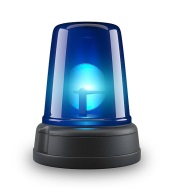 Nuoriso-osastoHarjoitusohjelmaSyksy 2018Harjoitukset alkavat klo 18 paloasemalla ellei toisin ilmoiteta.Oppitunnit (OT) kestävät n. tunnin.Harjoitukset (HT tai OT/HT) kestävät 1,5-2 tuntia.Vierailusta, leireistä ja muusta tarpeellisesta lähetämme lisätietoa myöhemmin.HT = ota mukaasi saappaat ja säänmukaiset ja ”likaapelkäämättömät” ulkovaatteetOT = ota mukaasi muistiinpanovälineet	KOULUTTAJAT:Juuso (osaston joht.)	041 451 1188Susanna 		044 307 1183Osku			050 545 1451Sari			050 595 6654Satu 			040 590 2629Elina 			040 534 3788Joel 			044 399 2059Ville O. 			045 318 7986Juho			040 041 1208Silja			040 719 8318PvmAiheOT/HTKouluttaja21.8Kauden avausOTJuuso28.8PerusselvitysOTJuho4.9PerusselvitysHTVille O.La 8.9Paattisten päiväPaattisten päiväKouluttajat11.9Kaluston tuntemusHTSusanna & Satu18.9KisaharjoitusHTJoel25.9EAHTOsku2.10AlkusammutusOT/HTVille O. & Silja9.10Tutustuminen / vierailuOTSatu16.10Syysloma - ei harjoituksia!Syysloma - ei harjoituksia!Syysloma - ei harjoituksia!23.10Solmut & nostopakkauksetHTJuuso & SusannaPe-La 26.–27.10ToimintavuorokausiToimintavuorokausiKouluttajatSu 4.11RengastalkootRengastalkootRengastalkoot6.11TikasselvitysOTOsku13.11EA, murtumatOT/HTJuuso & Elina20.11Kokki-iltaOTNaisosastoLa 24.11Päivä paloasemalla –tapahtumaPäivä paloasemalla –tapahtumaKouluttajat27.11TTNOT/HTElina, Sari & SiljaMa 3.12Kauden päätös, leffa, PaimioKauden päätös, leffa, PaimioKouluttajat